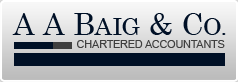  SERVICES  SUPPORT TEAMThe support team consists of approximately 40 employees and trainees who are either ACCA or ICMA finalists / part qualified and CA trainees. The support team comprises of the following:Assistant Managers - 2Supervisors – 6Seniors – 8Support Staff – 22Admin Staff - 2 CLIENTELEAAB strives to deliver quality to its clients. Our team has been conducting internal audits of various kinds of industries through out Pakistan and is well versed with the intricacies involved.Our clients include large to small and medium-size organizations from the following industry sectors:Following are the major Organizations which have been audited (external audit) by us till date: SAMI Pharmaceuticals (Private) LimitedSTFA Construction CompanyThe Indus HospitalCity Schools (Private) LimitedBahria Hajj & Umrah Services (Private) LimitedShalimar Construction Co. (Private) LimitedEngen (Private) LimitedEducational Systems (Private) LimitedTradekey (Private) LimitedFeather Engineering (Private) LimitedGTS Logistics (Private) LimitedTransAsia Shipping AgencyHasnain Tanweer Associates (Private) Limitedu-blox Lahore (Private) LimitedHTL Trans (Private) LimitedMarvel Metal (Private) LimitedPak Qatar Takaful Employees Provident FundTradekey (Private) Limited Employees Provident FundTax audit as assigned by FBRCorporate audit as assigned by SECPOther major clientele to whom we have provided services other then external audit till date include the following: Bayer CropScience Pakistan (Private) Limited – Internal audit and manual development Bayer Pakistan (Private) Limited – Systems documentationChina National Chemical Engineering Co. Ltd – Pakistan Branch – Branch registration China East Resource Import Export Corp. – Pakistan Branch – Accounts and audit China Railway 17 Bureau Group Electrification Engineering Co Ltd – Pakistan Branch - Branch registrationChina Ocean Engineering Construction General Bureau – Accounts and auditSanofi Aventis Pakistan Limited – dealer stock count Shafi Group of Companies (10 companies) – Internal AuditSufi Group of Companies (3 companies) – Internal AuditPak Shaheen Group – Internal AuditTradekey (Private) Limited – Corporate ConsultingGTS Logistics (Private) Limited – Corporate ConsultingIqra Rouzatul Atfaal Trust (around 180 branches)Reflections SchoolKiran Foundation SchoolMohammad Shafi Education ComplexZubair Public SchoolTML (Private) Limited – Corporate ConsultingUniferoz (Saniplast) – Internal AuditToyota Central Motors – Internal AuditUnicon International – Internal AuditMetro Cab – Internal AuditIndigo Textile (Private) Limited Pak Qatar Takaful Limited – HR ConsultingBahria Foundation – Feasibility Studies and System ReviewsBank Islami Pakistan Limited – Accounting Staff LeasingGhulam Faruque Group – Accounting Staff LeasingNational Foods Limited – Accounting Staff LeasingConverge Technologies (Private) Limited – HR and Corporate ConsultingABM Infotech (Private) Limited – Corporate ConsultingDow Medical College – AccountancyMeezan Bank Limited – Internal Audit Staff Leasingwww.aabaig. comContact 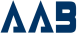 Address:	, Marine Faisal, 10-A, 	PECHS-6,  Shara-e-Faisal, 	P.O. Box – 75400, , 	. Phone:	+92-21-34558476	+92-21-34391128Email:	info@aabaig. comABOUT A A BAIG & CO. is a firm of Chartered Accountants providing an integrated suite of audit, accounting and consulting services to large multinationals as well as small and medium-size organizations across Pakistan since 2002. To-date AAB has served over 150 clients. ACCREDITATIONS AND AFFILIATIONSAAB is an independent member firm of the Leading Edge Alliance (LEA) which is an international alliance of 140 independently owned accounting and consulting firms ;ICAP Registered Training Organization;In 2008, AAB became the fifth organization in Pakistan to be awarded the CIMA Training Partner Status;Accredited ACCA employer. LEAD TEAMMIRZA ASAD ALI BAIGMirza Asad Ali Baig is a fellow member of the Institute of Chartered Accountants of Pakistan and a member of the Institute of Internal Auditors - US.With over 12 years of relevant experience, Asad heads the Audit and Assurance practice of. Prior to founding  in 2002, Asad was associated with Ernst & Young’s member firm in Pakistan. He is also involved in imparting corporate trainings.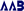 UROOJ AHMEDUrooj, a fellow member of Institute of Chartered Accountant, heads the Corporate Consulting and Accountancy Services Division. Prior to joining , Urooj served as Manager Examinations in the prestigious Institute of Chartered Accountants of Pakistan and was also associated with Ernst and Young’s member firm in Pakistan. Urooj is also a member of the Institute of Internal Auditors - US. He is also involved in imparting corporate trainings.  MISSION & VISIONWith the sole purpose to please Allah SubhanuaTa’ala, to provide excellence-driven solutions, to our clients helping their business to flourish to its maximum potential. To constantly strive for excellence in all related activities by ensuring the highest quality, ethical and moral standards whilst building enduring relationship with clients by providing cost-efficient and highly professional services. PHILOSOPHY & CULTURE philosophy is based upon investing in a tradition of trust, understanding and solid studied solution provision. We at  stand firm in our belief that we are a family comprised of our clients and our personnel. By placing the clients’ interests first, they prosper. It is when our clients prosper that  prospers. AUDIT AND ASSURANCEStatutory Audits; Internal Control System Reviews;Internal Audits: Financial Audits;Operational Audits;Grant Audits;Project Audits;Compliance Audits;Investigative Audits;Due Diligence. Compilation, review and validation of prospective financial statements;Regulatory Audits and Compliance Review;Corporate Investigations and Business Fraud Risk Services.ACCOUNTANCY SERVICESBookkeeping;Payroll preparation and related services;Processing high-volume transactions;Opinion and counseling on accounting matters;Designing and implementation of Accounting System including training of organization's accounting personnel;Drafting / compiling Accounting Policies and Procedures;Secondment / deputation of accounting personnel;Facilitating implementation of new computerized accounting system or shifting from existing one to a new one.CORPORATE CONSULTINGIncorporation related services including drafting of Memorandum and Articles of Association;Preparation / submission of periodical returns as required under the Companies Ordinance, 1984;Winding up of companies;Facilitating in foreign investment related matters including coordination with the Board of Investment and preparation/submission of required documents;Corporate Law Compliance Review.E-filing HR CONSULTINGSecondment and Executive Leasing;Executive Search and Placement;HR Policies and Procedures;Employee Handbook;Workshop on Internal Auditing;Workshop on Income Tax  Islamic BanksAutomobile and Automotive ProductsChemicals and PharmaceuticalsEngineering and AlliedHotels, Tourism and EntertainmentPaper and AlliedTextile and GarmentsEducationTradingGoldsmiths and JewelersHospitals Consumer ProductsGovernmentCargo and ShippingPrinting and PackagingHealthcareTransportBuilding, Construction and Real EstateSoftware and Business ServicesPublishingRetail, Wholesale and DistributionSocieties, NGOs and Trusts